Зірки стануть ближчимиЮний друже!Якщо ти хочеш вивчати зорі та сузір΄я, планети та комети, спостерігати в телескоп, брати участь у різноманітних вікторинах, 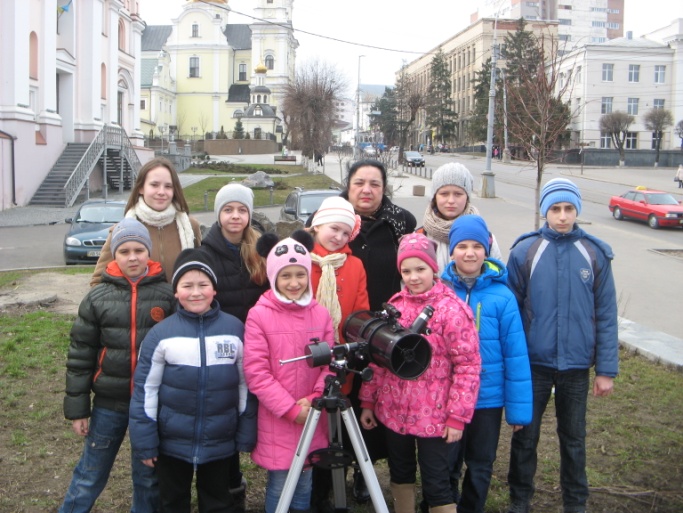 брейн-рингах, екскурсіях, розвагах та конкурсах, терміново запишись в астрономічний гурток Вінницького обласного центру технічної творчості учнівської молоді (ОЦТТУМ) Юні астрономи ОЦТТУМ вивчають незвідані далі, спостерігаючи їх у телескоп.Заняття бюджетного астрономічного гуртка відбуваються двічі на тиждень: у суботу та неділю у Вінницькому обласному центрі технічної творчості учнівської молоді:вул. Шолом Алейхема, 9. (Неподалік від краєзнавчого музею)Дні занять юних астрономів - субота та неділя.Для різних вікових груп різний час занять.Запрошуємо вивчати космос учнів 4-х – 11-х класів та студентів 12 вересня 2018 р. ОЦТТУМ запрошує наДЕНЬ ВІДКРИТИХ ДВЕРЕЙ з 9 год. – до 17 годвсіх: від дошколяриків – до студентів для ознайомлення з планом та розкладом роботи різновікових груп та запису в різні гуртки центрутелефони для довідок для майбутніх астрономів:098-041-93-21; 			063-29-67-960.Кількість місць обмежена (у групах по15 учнів)З повагою, керівник гуртка – методист Почапська Надія Іванівна. Тел. - 098 041 93 21.Телефони ОЦТТУМ 671-371 та 670-194